ЗАЯВКА
ОТКРЫТЫЙ РЕГИОНАЛЬНЫЙ КОНКУРС ИСКУССТВ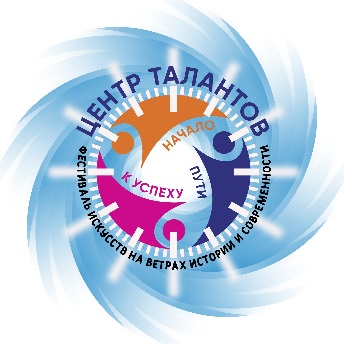 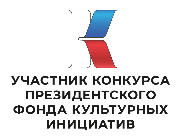 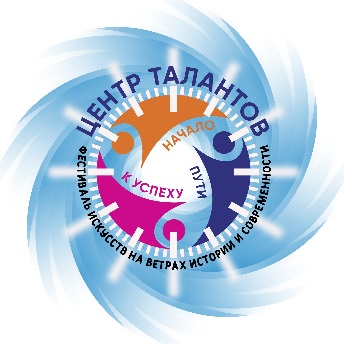 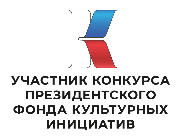 «ЦЕНТР ТАЛАНТОВ» - 2022 (г. Псков, 8-10 апреля 2022 г.) Заявки принимаются до 1 апреля 2022 (включительно) только в формате WORD Учреждение, которое представляют участникиФИО солиста 
или название ансамбля / коллективаКоличество участниковВозрастная категория ЖАНРВокал __________________________________________указать номинациюХореография ____________________________________указать номинациюТеатральное искусство____________________________Указать номинациюИнструментальная музыка _________________________указать номинацию и инструментНоминация указывается согласно положению о конкурсеКатегорияА – профессиональный уровеньВ – любительский уровень(нужное подчеркнуть)Название произведения;Автор текста, автор музыки (для РАО);Режиссер-постановщик;Хронометражтворческий номер, популяризирующий самобытную традиционную культуру народов России (национальный):Название произведения;Автор текста, автор музыки (для РАО);Режиссер-постановщик;Хронометражномер любого вида и жанра:Техническое обеспечениеФИО руководителя(инфо. для заполнения наградных документов)ФИО концертмейстера(инфо. для заполнения наградных документов)Реквизиты для заключения договора (от учреждения);паспортные данные (от физ. лица) ФИО, № паспорта, когда выданКонтактная информация для обеспечения участия(моб. тел., e-mail)Контактная информация для оформления бухгалтерских документов(моб. тел., e-mail)ОКАЗЫВАЕМ ПОМОЩЬв бронировании гостиницы,в организации питания,в организации экскурсии.